Қысқа мерзімді сабақ жоспарыҚосымша 1Физика 11 сыныпҰзақ мерзімді жоспар бөлімі: Айнымалы токМектеп: «Қ.Сәтбаев атындағы орта мектебі» КМММектеп: «Қ.Сәтбаев атындағы орта мектебі» КМММектеп: «Қ.Сәтбаев атындағы орта мектебі» КМММектеп: «Қ.Сәтбаев атындағы орта мектебі» КММКүні: Мұғалімнің аты-жөні: Оралғазиев Қуаныш БахытбекұлыМұғалімнің аты-жөні: Оралғазиев Қуаныш БахытбекұлыМұғалімнің аты-жөні: Оралғазиев Қуаныш БахытбекұлыМұғалімнің аты-жөні: Оралғазиев Қуаныш БахытбекұлыСынып: 10Қатысқандар саны:                      Қатыспағандар саны:Қатысқандар саны:                      Қатыспағандар саны:Қатысқандар саны:                      Қатыспағандар саны:Қатысқандар саны:                      Қатыспағандар саны:Сабақтың тақырыбыОқушылардың шығармашылық дағдыларын қалыптастыру, физика пәніне қызығушылығын арттыруОқушылардың шығармашылық дағдыларын қалыптастыру, физика пәніне қызығушылығын арттыруОқушылардың шығармашылық дағдыларын қалыптастыру, физика пәніне қызығушылығын арттыруОқушылардың шығармашылық дағдыларын қалыптастыру, физика пәніне қызығушылығын арттыруОсы сабақта қол жеткізілетін оқу мақсаттары (оқу бағдарламасына сілтеме)11.4.3.6 -  R, L, C  -дан тұратын айнымалы токтың тізбектелген электр тізбегін есептеу11.4.3.6 -  R, L, C  -дан тұратын айнымалы токтың тізбектелген электр тізбегін есептеу11.4.3.6 -  R, L, C  -дан тұратын айнымалы токтың тізбектелген электр тізбегін есептеу11.4.3.6 -  R, L, C  -дан тұратын айнымалы токтың тізбектелген электр тізбегін есептеуСабақтың мақсатыАйнымалы ток тізбегіндегі сыйымдылық кедергісін, айнымалы ток тізбегіндегі индуктивті кедергі туралы білімін қалыптастыруАйнымалы ток тізбегіндегі сыйымдылық кедергі, индуктивті кедергісін анықтауға есептер шығаруды жетілдіруОқушыларға индуктивтік кедергі,индуктивтік кедергідегі кернеу мен ток күшінің тербеліс теңдеулері,айнымалы токтың толық кедергісі, Ом заңы туралы түсінік беруАйнымалы ток тізбегіндегі сыйымдылық кедергісін, айнымалы ток тізбегіндегі индуктивті кедергі туралы білімін қалыптастыруАйнымалы ток тізбегіндегі сыйымдылық кедергі, индуктивті кедергісін анықтауға есептер шығаруды жетілдіруОқушыларға индуктивтік кедергі,индуктивтік кедергідегі кернеу мен ток күшінің тербеліс теңдеулері,айнымалы токтың толық кедергісі, Ом заңы туралы түсінік беруАйнымалы ток тізбегіндегі сыйымдылық кедергісін, айнымалы ток тізбегіндегі индуктивті кедергі туралы білімін қалыптастыруАйнымалы ток тізбегіндегі сыйымдылық кедергі, индуктивті кедергісін анықтауға есептер шығаруды жетілдіруОқушыларға индуктивтік кедергі,индуктивтік кедергідегі кернеу мен ток күшінің тербеліс теңдеулері,айнымалы токтың толық кедергісі, Ом заңы туралы түсінік беруАйнымалы ток тізбегіндегі сыйымдылық кедергісін, айнымалы ток тізбегіндегі индуктивті кедергі туралы білімін қалыптастыруАйнымалы ток тізбегіндегі сыйымдылық кедергі, индуктивті кедергісін анықтауға есептер шығаруды жетілдіруОқушыларға индуктивтік кедергі,индуктивтік кедергідегі кернеу мен ток күшінің тербеліс теңдеулері,айнымалы токтың толық кедергісі, Ом заңы туралы түсінік беруБағалау критерийіАйнымалы ток тізбегіндегі сыйымдылық кедергісін, индуктивті кедергісі туралы ойларын айтып, жазадыФизикалық есептерді шығаруда қолданадыАйнымалы ток тізбегінің бөлігі үшін Ом заңын тұжырымдайды Айнымалы ток тізбегіндегі сыйымдылық кедергісін, индуктивті кедергісі туралы ойларын айтып, жазадыФизикалық есептерді шығаруда қолданадыАйнымалы ток тізбегінің бөлігі үшін Ом заңын тұжырымдайды Айнымалы ток тізбегіндегі сыйымдылық кедергісін, индуктивті кедергісі туралы ойларын айтып, жазадыФизикалық есептерді шығаруда қолданадыАйнымалы ток тізбегінің бөлігі үшін Ом заңын тұжырымдайды Айнымалы ток тізбегіндегі сыйымдылық кедергісін, индуктивті кедергісі туралы ойларын айтып, жазадыФизикалық есептерді шығаруда қолданадыАйнымалы ток тізбегінің бөлігі үшін Ом заңын тұжырымдайды Тілдік мақсаттарПәнге тән лексика мен терминология:Активті кедергі, реактивті кедергі, Ом заңыПәнге тән лексика мен терминология:Активті кедергі, реактивті кедергі, Ом заңыПәнге тән лексика мен терминология:Активті кедергі, реактивті кедергі, Ом заңыПәнге тән лексика мен терминология:Активті кедергі, реактивті кедергі, Ом заңыҚұндылықтарға баулу«Мәңгілік ел» идеясы бойынша Зайырлы қоғам және жоғары руханият «Мәңгілік ел» идеясы бойынша Зайырлы қоғам және жоғары руханият «Мәңгілік ел» идеясы бойынша Зайырлы қоғам және жоғары руханият «Мәңгілік ел» идеясы бойынша Зайырлы қоғам және жоғары руханият Пәнаралық байланысАКТ, МатематикаАКТ, МатематикаАКТ, МатематикаАКТ, МатематикаАлдыңғы білімАйнымалы ток тізбегіндегі активті және реактивті кедергілерАйнымалы ток тізбегіндегі активті және реактивті кедергілерАйнымалы ток тізбегіндегі активті және реактивті кедергілерАйнымалы ток тізбегіндегі активті және реактивті кедергілерСабақ барысыСабақ барысыСабақ барысыСабақ барысыСабақ барысыСабақтың жоспарланған кезеңдеріСабақтағы жоспарланған жаттығу түрлеріСабақтағы жоспарланған жаттығу түрлеріСабақтағы жоспарланған жаттығу түрлеріРесурстарСабақтың басы8 минІ. Ұйымдастыру кезеңі• Оқушылармен амандасу, түгендеу• Психологиялық ахуал қалыптастыру. Оқушылар орындарынан тұрып бір-бірінің қолдарын тигізіп, шапалақтап, жылулықтарын сезініп, жылы лебіздерін білдіреді.«Түстер терапиясы» әдісі арқылы 3 топқа бөлемін.Үй тапсырмасын сұрау: «Доп лақтыру» әдісі: Оқушылар бір-біріне доп лақтыру арқылы өткен тақырып бойынша 2 сұрақтан қояды.ҚБ: «Бас бармақ» бұл бағалау оқушының сабаққа ынтасын оятады І. Ұйымдастыру кезеңі• Оқушылармен амандасу, түгендеу• Психологиялық ахуал қалыптастыру. Оқушылар орындарынан тұрып бір-бірінің қолдарын тигізіп, шапалақтап, жылулықтарын сезініп, жылы лебіздерін білдіреді.«Түстер терапиясы» әдісі арқылы 3 топқа бөлемін.Үй тапсырмасын сұрау: «Доп лақтыру» әдісі: Оқушылар бір-біріне доп лақтыру арқылы өткен тақырып бойынша 2 сұрақтан қояды.ҚБ: «Бас бармақ» бұл бағалау оқушының сабаққа ынтасын оятады І. Ұйымдастыру кезеңі• Оқушылармен амандасу, түгендеу• Психологиялық ахуал қалыптастыру. Оқушылар орындарынан тұрып бір-бірінің қолдарын тигізіп, шапалақтап, жылулықтарын сезініп, жылы лебіздерін білдіреді.«Түстер терапиясы» әдісі арқылы 3 топқа бөлемін.Үй тапсырмасын сұрау: «Доп лақтыру» әдісі: Оқушылар бір-біріне доп лақтыру арқылы өткен тақырып бойынша 2 сұрақтан қояды.ҚБ: «Бас бармақ» бұл бағалау оқушының сабаққа ынтасын оятады Қолдарымен амандасу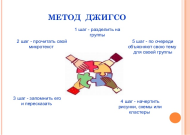 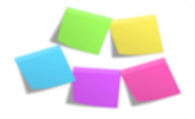 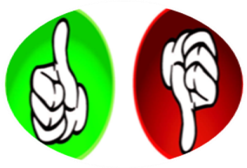 Сабақтың ортасы25 минутСабақтың тақырыбымен мақсатымен таныстыру.«Кинометафора» әдісі–бұл әдіс арқылы тақырыпқа байланысты бейнефильм көрсетіледі. Оқушы бойында тыңдалым, айтылым, сыни ойлау дағдысын қалыптастырады.Мағынаны ашу: «Джигсо» әдісі арқылы жаңа тақырыпты оқушыларға бөліп беремін.  Берілген мәтінді оқиды, топпен бірлесіп талқылайды және постер қорғайды. ҚБ: «Екі жұлдыз, бір тілек» әдісі арқылы бағалайдыСергіту сәті: «Көңілді би»Топтық жұмыс: «Аялдама» әдісі арқылы деңгейлік есептерді шығару. Тапсырма:1-деңгейАйнымалы токтізбегінің тармақталмағанБөлігі активті, индуктивтілік және сыйымдылық кедергілерден тұрады, олардың мәндері сәйкесінше R = 3 Ом, XL = 6 Ом, XC = 2 Ом.  Тізбектің жалпы кедергісін анықтаңдар.2-деңгей45-суреттегі сұлбада активті кедергі  R = 2 Ом, шарғының индуктивтілігі  L = 50 мГн, конденсатордың сыйымдылығы С = 25 мкФ. Тізбектің толық кедергісін және 50 Гц айнымалы ток жиілігінде ток пен кернеу арасындағы фазалық ығысуды анықтаңдар.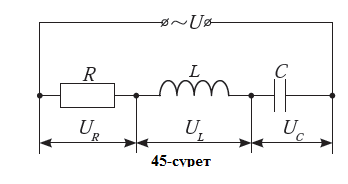 3-деңгей51-суретте көрсетілген тізбек бөліктері үшін Векторлық диаграмма тұрғызыңдар. Ом заңын жазыңдар, толық кедергіні анықтаңдар.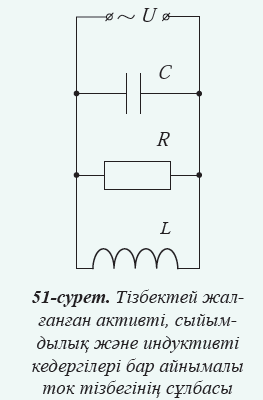   ҚБ: 3-топ бір-бірін бағалау әдісі арқылыСабақтың тақырыбымен мақсатымен таныстыру.«Кинометафора» әдісі–бұл әдіс арқылы тақырыпқа байланысты бейнефильм көрсетіледі. Оқушы бойында тыңдалым, айтылым, сыни ойлау дағдысын қалыптастырады.Мағынаны ашу: «Джигсо» әдісі арқылы жаңа тақырыпты оқушыларға бөліп беремін.  Берілген мәтінді оқиды, топпен бірлесіп талқылайды және постер қорғайды. ҚБ: «Екі жұлдыз, бір тілек» әдісі арқылы бағалайдыСергіту сәті: «Көңілді би»Топтық жұмыс: «Аялдама» әдісі арқылы деңгейлік есептерді шығару. Тапсырма:1-деңгейАйнымалы токтізбегінің тармақталмағанБөлігі активті, индуктивтілік және сыйымдылық кедергілерден тұрады, олардың мәндері сәйкесінше R = 3 Ом, XL = 6 Ом, XC = 2 Ом.  Тізбектің жалпы кедергісін анықтаңдар.2-деңгей45-суреттегі сұлбада активті кедергі  R = 2 Ом, шарғының индуктивтілігі  L = 50 мГн, конденсатордың сыйымдылығы С = 25 мкФ. Тізбектің толық кедергісін және 50 Гц айнымалы ток жиілігінде ток пен кернеу арасындағы фазалық ығысуды анықтаңдар.3-деңгей51-суретте көрсетілген тізбек бөліктері үшін Векторлық диаграмма тұрғызыңдар. Ом заңын жазыңдар, толық кедергіні анықтаңдар.  ҚБ: 3-топ бір-бірін бағалау әдісі арқылыСабақтың тақырыбымен мақсатымен таныстыру.«Кинометафора» әдісі–бұл әдіс арқылы тақырыпқа байланысты бейнефильм көрсетіледі. Оқушы бойында тыңдалым, айтылым, сыни ойлау дағдысын қалыптастырады.Мағынаны ашу: «Джигсо» әдісі арқылы жаңа тақырыпты оқушыларға бөліп беремін.  Берілген мәтінді оқиды, топпен бірлесіп талқылайды және постер қорғайды. ҚБ: «Екі жұлдыз, бір тілек» әдісі арқылы бағалайдыСергіту сәті: «Көңілді би»Топтық жұмыс: «Аялдама» әдісі арқылы деңгейлік есептерді шығару. Тапсырма:1-деңгейАйнымалы токтізбегінің тармақталмағанБөлігі активті, индуктивтілік және сыйымдылық кедергілерден тұрады, олардың мәндері сәйкесінше R = 3 Ом, XL = 6 Ом, XC = 2 Ом.  Тізбектің жалпы кедергісін анықтаңдар.2-деңгей45-суреттегі сұлбада активті кедергі  R = 2 Ом, шарғының индуктивтілігі  L = 50 мГн, конденсатордың сыйымдылығы С = 25 мкФ. Тізбектің толық кедергісін және 50 Гц айнымалы ток жиілігінде ток пен кернеу арасындағы фазалық ығысуды анықтаңдар.3-деңгей51-суретте көрсетілген тізбек бөліктері үшін Векторлық диаграмма тұрғызыңдар. Ом заңын жазыңдар, толық кедергіні анықтаңдар.  ҚБ: 3-топ бір-бірін бағалау әдісі арқылы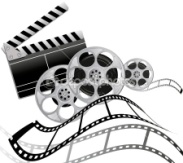 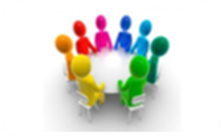 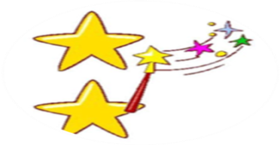 Оқулық 11-сынып физика,авторы: Н.А. ЗакироваР.Р. АшировСабақтың соңы7 минҮй тапсырмасы: Параграф 7 оқу, 7-жаттығу №4Кері байланыс «Табыс сатысы» Әр оқушы  бүгінгі сабақ жайлы кері байланыс береді.Мен білемінМен түсінемінМен жасай аламын Рефлексия: күн шуағыТамаша      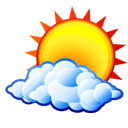 ЖақсыНашар Үй тапсырмасы: Параграф 7 оқу, 7-жаттығу №4Кері байланыс «Табыс сатысы» Әр оқушы  бүгінгі сабақ жайлы кері байланыс береді.Мен білемінМен түсінемінМен жасай аламын Рефлексия: күн шуағыТамаша      ЖақсыНашар Үй тапсырмасы: Параграф 7 оқу, 7-жаттығу №4Кері байланыс «Табыс сатысы» Әр оқушы  бүгінгі сабақ жайлы кері байланыс береді.Мен білемінМен түсінемінМен жасай аламын Рефлексия: күн шуағыТамаша      ЖақсыНашар 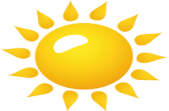 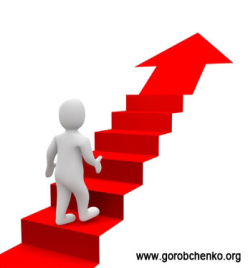 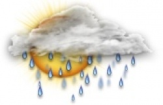 Саралау – Сіз қандай тәсілмен көбірек қолдау көрсетпексіз? Сіз басқаларға қарағанда қабілетті оқушыларға қандай тапсырмалар бересіз?  Саралау – Сіз қандай тәсілмен көбірек қолдау көрсетпексіз? Сіз басқаларға қарағанда қабілетті оқушыларға қандай тапсырмалар бересіз?  Бағалау – Сіз оқушылардың материалды игеру деңгейін қалай тексеруді жоспарлап отырсыз?Денсаулық және қауіпсіздік техникасын сақтауДенсаулық және қауіпсіздік техникасын сақтауСабағымды мақсатынан бастап сараладым. Тапсырмалар мен үй тапсырмасы сараланып берілді.Сабағымды мақсатынан бастап сараладым. Тапсырмалар мен үй тапсырмасы сараланып берілді.1. Үй тапсырмасы КБ «Бас бармақ»2. Жаңа тақырып  КБ бірін-бірі бағалайды «Екі жұлдыз, бір тілек»3. Есеп шығаруда «Бір-бірін бағалау» әдісі«Табыс сатысы» әдісі арқылы кері байланыс жасалады.Рефлексия :күн шуағыТапсырмаларды орындау кезінде құралдардың дұрыс орналасуына көңіл бөлу.Сабақ барысында техника қауіпсіздік ережелерін сақтауТапсырмаларды орындау кезінде құралдардың дұрыс орналасуына көңіл бөлу.Сабақ барысында техника қауіпсіздік ережелерін сақтауБөлімТақырып Айнымалы ток Активті және реактивті кедергілерден тұратын айнымалы токтың тізбектелген электр тізбегі үшін Ом заңыАйнымалы ток Активті және реактивті кедергілерден тұратын айнымалы токтың тізбектелген электр тізбегі үшін Ом заңыОқу мақсаты11.4.3.6 -  R, L, C  -дан тұратын айнымалы токтың тізбектелген электр тізбегін есептеу11.4.3.6 -  R, L, C  -дан тұратын айнымалы токтың тізбектелген электр тізбегін есептеуОйлау дағдыларының деңгейлеріБілу,түсіну, қолдануБілу,түсіну, қолдануБағалау критерийлеріАйнымалы ток тізбегіндегі сыйымдылық кедергісін, индуктивті кедергісі туралы ойларын айтып, жазадыФизикалық есептерді шығаруда қолданадыАйнымалы ток тізбегінің бөлігі үшін Ом заңын тұжырымдайдыАйнымалы ток тізбегіндегі сыйымдылық кедергісін, индуктивті кедергісі туралы ойларын айтып, жазадыФизикалық есептерді шығаруда қолданадыАйнымалы ток тізбегінің бөлігі үшін Ом заңын тұжырымдайдыТапсырма Тапсырма Тапсырма 1-деңгейАйнымалы ток тізбегінің тармақталмаған бөлігі активті, индуктивтілік және сыйымдылық кедергілерден тұрады, олардың мәндері сәйкесінше R = 3 Ом,  XL = 6 Ом, XC = 2 Ом.  Тізбектің жалпы кедергісін анықтаңдар.2-деңгей45-суреттегі сұлбада активті кедергі  R = 2 Ом, шарғының индуктивтілігі  L = 50 мГн, конденсатордың сыйымдылығы С = 25 мкФ. Тізбектің толық кедергісін және 50 Гц айнымалы ток жиілігінде ток пен кернеу арасындағы фазалық ығысуды анықтаңдар.3-деңгей51-суретте көрсетілген тізбек бөліктері үшін векторлық диаграмма тұрғызыңдар. Ом заңын жазыңдар, толық кедергіні анықтаңдар.1-деңгейАйнымалы ток тізбегінің тармақталмаған бөлігі активті, индуктивтілік және сыйымдылық кедергілерден тұрады, олардың мәндері сәйкесінше R = 3 Ом,  XL = 6 Ом, XC = 2 Ом.  Тізбектің жалпы кедергісін анықтаңдар.2-деңгей45-суреттегі сұлбада активті кедергі  R = 2 Ом, шарғының индуктивтілігі  L = 50 мГн, конденсатордың сыйымдылығы С = 25 мкФ. Тізбектің толық кедергісін және 50 Гц айнымалы ток жиілігінде ток пен кернеу арасындағы фазалық ығысуды анықтаңдар.3-деңгей51-суретте көрсетілген тізбек бөліктері үшін векторлық диаграмма тұрғызыңдар. Ом заңын жазыңдар, толық кедергіні анықтаңдар.1-деңгейАйнымалы ток тізбегінің тармақталмаған бөлігі активті, индуктивтілік және сыйымдылық кедергілерден тұрады, олардың мәндері сәйкесінше R = 3 Ом,  XL = 6 Ом, XC = 2 Ом.  Тізбектің жалпы кедергісін анықтаңдар.2-деңгей45-суреттегі сұлбада активті кедергі  R = 2 Ом, шарғының индуктивтілігі  L = 50 мГн, конденсатордың сыйымдылығы С = 25 мкФ. Тізбектің толық кедергісін және 50 Гц айнымалы ток жиілігінде ток пен кернеу арасындағы фазалық ығысуды анықтаңдар.3-деңгей51-суретте көрсетілген тізбек бөліктері үшін векторлық диаграмма тұрғызыңдар. Ом заңын жазыңдар, толық кедергіні анықтаңдар.Бағалау критерийіБағалау критерийіДескрипторФизикалық есептерді шығаруда қолданадыФизикалық есептерді шығаруда қолданадыЕсеп шартын оқып, жаздыФормулаларды  қолданып, есеп шығардыАйнымалы ток тізбегінің бөлігі үшін Ом заңын тұжырымдайдыАйнымалы ток тізбегінің бөлігі үшін Ом заңын тұжырымдайдыЕсеп берілгенін оқып, векторлық диаграмма тұрғыздыОм заңын жазып,толық кедергісін анықтады